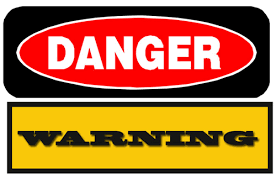 "Anger is just a letter short of DANGER."                                